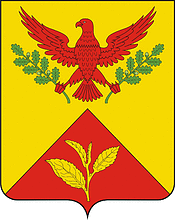 АдминистрацияШаумянского сельского поселенияТуапсинского районаП Р О Т О К О Л № 10Совет по профилактике правонарушенийна территории Шаумянского сельского поселенияТуапсинского района15.0027 октября 2016 года                                                                           с. ШаумянПредседательствующий: Л.М. Кочьян -  глава Шаумянского сельского поселения Туапсинского района ; Члены Совета:Приглашенные:Депутаты Совета Шаумянского сельского поселения Туапсинского района; Представители ТОС Повестка дня:	1. О миграционном контроле на территории Шаумянского сельского поселения Туапсинского района»Информация: Н.А.Шу-да-шер - ведущий специалист по работе с молодежью администрации Шаумянского сельского поселения Туапсинского района.	2.  «О проведении профилактической работы  с семьей, состоящие на профилактическом учете в ОПДН отделения полиции с. Кривенковское (Карниенко).Информация: И.В.Гофман - инспектор ОПДН по  УУПДН и ОДН МВД России по Туапсинскому району.3. Индивидуальная профилактическая работа.Информация: В.Л.Мейроян – старший участковый уполномоченный отделения полиции с. Кривенковское.Слушали:          Л.М. Кочьян – глава Шаумянского сельского поселения Туапсинского района  Открыл заседание Совета по профилактике правонарушений на территории Шаумянского сельского поселения Туапсинского района. Ознакомил присутствующих с повесткой дня.         Во вступительном слове  рассказал о необходимости проведения слаженной и эффективной работы на территории Шаумянского сельского поселения Туапсинского района  для поддержания должного уровня общественной безопасности, правопорядка, наркоситуации и миграционного контроля. Отметил необходимость привлечения к данной работе общественности и жителей поселения, общественных формирований правоохранительной направленности и о освещении проблемы в средствах массовой информации. Отметил необходимость усиления работы с лицами, стоящими на профилактических учетах в органах внутренних дел.По первому вопросу:Н.А.Шу-да-шер - ведущий специалист по работе с молодежью администрации Шаумянского сельского поселения Туапсинского района. 	В   докладе    выступающего   отмечено,   что   на  данный   момент    натерритории поселения проживают 25 иностранных граждан (из низ 21- украинцев, 4 гражданина из Армении,) все  они поставлены на миграционный контроль и имеют регистрацию. С ними ведется профилактическая работа. Данные об этих гражданах переданы в отдел по профилактике правонарушений и взаимодействию с общественными формированиями администрации МО Туапсинский район. В докладе также было отмечено, что имиграционный контроль заключается   в исполнении  функции по контролю за соблюдением положений миграционного законодательства Российской Федерации иностранными гражданами, за соблюдением правил привлечения работодателями иностранных работников на территории поселения и использования их труда.Все руководители предприятий и организаций знают о необходимости информирования, органов ОМВД о персональном составе прибывающих иностранных граждан на работу, об убывающих с работы с целью проведения мероприятий по профилактике правонарушений. Так же руководители ТОС и квартальные знают о необходимости проявления бдительности и информировании администрации поселения, правоохранительные органы и органы внутренних дел о появлении на их участках  подозрительных граждан, прибывших из других регионов РФ и других государств.По второму вопросу:И.В.Гофман - инспектор ОПДН по  УУПДН и ОДН МВД России по Туапсинскому району. Карниенко Владимир Павлович на заседание не прибыл, т.к.  работает не официально в деревообрабатывающем цеху. Прибыла на Совет по профилактике правонарушений его супруга Карниенко Оксана Гарифуловна на данный момент не работает. В последнее время  Карниенко Борис  Владимирович, их несовершеннолетний сын характеризуется отрицательно . Борис не участвует в мероприятиях, проводимых домом культуры пос.Горный. Он также стал посещает молодёжный спортивный клуб «Турист». Изредка  посещает кружок ДПИ и «Маска» в ДК пос.Горный. Участвовал в конкурсе на правовую тематику среди несовершеннолетних, состоящих на учете в органах системы профилактики безнадзорности и правонарушений несовершеннолетних «Я выбираю ответственность».  Данная семья, в соответствии с планом работы штаба, посещается рейдовой группой на дому 2 раза в месяц.  Нарушений требований «детского закона» семьёй Карниенко не было.По третьему вопросу:В.Л.Мейроян – старший участковый уполномоченный отделения полиции с. Кривенковское.Провел работу со следующими лицами:Принято решение:1.Информацию выступающего принять к сведению. 1.1. Всем руководителям органов ТОС проводить еженедельный мониторинг нахождения граждан иных регионов и государств в населенных пунктах сельского поселения.Отв. Н.А.Шу-да-шер - ведущий специалист по работе с молодежью администрации Шаумянского сельского поселения Туапсинского района.Срок: постоянно. До 24.11.20162. Продолжить  работу рейдовой группой, при посещении лиц состоящих на профилактическом учете, на территории Шаумянского сельского поселения, провести разъяснительную работу по недопущению совершения правонарушений и распитию алкогольной продукции в общественных местах. На территории Шаумянского сельского поселения Туапсинского района при проведении рейдового мероприятия силами Народной Дружины, обеспечить безопасность в вечернее время и не допускать актов вандализма в отношении объектов культурного наследия, памятников и обелисков.  Отв. Н.В. Демерчян - дежурный штаба по профилактике правонарушений, безнадзорности несовершеннолетних и участию граждан в охране общественного порядка    Срок: постоянно. До 31.11.20163. Предоставлять ежемесячно анализ преступности и списки осужденных, состоящих на различных видах учетов.Отв. В.Г.Савченко - начальник отделения полиции с. Кривенковское отдела МВД России по Туапсинскому району.Срок: постоянно. До 20.11.2016  	4.Усилить профилактическую работу, участить посещение семей состоящих на проф.учете. Контроль по обеспечению явки.Отв. Н.А.Шу-да-шер - ведущий специалист по работе с молодежью администрации Шаумянского сельского поселения Туапсинского района.Срок: постоянно. До 24.11.2016ГлаваШаумянского сельского поселения Туапсинского района 							        Л.М. КочьянСекретарь                                                                                        Н.А.Шу-да-шерМ.В. Мирджанов- заместитель председателя Совета по профилактике правонарушений, заместитель главы Шаумянского сельского поселения Туапсинского района;Н.А.Шу-да-шер- ведущий специалист по работе с молодежью Шаумянского сельского  поселения Туапсинского района,  секретарь Совета по профилактикеЕ.А. ХолостоваГ.Г.АкопянН.В.Демерчян- начальник МКУК « Шаумянская централизованная клубная система»- зав.сектором по работе с детьми и молодежью МКУК « Шаумянская централизованная клубная система»- дежурный штаба по профилактике правонарушений, безнадзорности несовершеннолетних и участию граждан в охране общественного порядка    Ю.А.Приходько-и/о начальника отделения полиции с. Кривенковское отдела МВД России по Туапсинскому району;В.Л.МейроянИ.В.Гофман- старший участковый уполномоченный отделения полиции с. Кривенковское- инспектор ОПДН по  УУПДН и ОДН МВД России по Туапсинскому районуН.И.Чекурова- специалист отдела по социальной работе ОПСН  ГБУСОКК «Туапсинского КЦСОН»№п/пФ.И.О., г.р., адресХарактеристикаРешение1Володин Владимир Вячеславович,04.01.1972,х.Островская Щель,ул.Центральная,35/2Осужден по статье 119 ч.1, 222 ч.1случайные заработкиЗаслушать на Совете профилактики в декабре2Ермошкин Владимир Сергеевич,25.05.1984, х.Островская Щель,ул.Центральная,35/2Осужден по статье 111 ч.4 случайные заработки Заслушать на Совете профилактики в декабре3 Гатаулин Эдуард Рашидович,04.02.1987,п.Горный,ул.Исакова,65случайные заработки, систематически употребляет спиртные напиткиРекомендовано обратиться в Наркологический диспансер г.Туапсе.Заслушать на Совете профилактики в ноябре4Быченко Светлана Васильевна,22.06.1984г.р.,х.Шубинка,ул.Центральная,21-НЕ ЯВКАЗаслушать на Совете профилактики в ноябре5Бадылева Анна Николаевна,16.08.1989, п.Горный,ул.Исакова,134УПД №3/15-76Живет и работает в г. Апшеронске. Передать в Апшеронск6.Рябихин Сергей Сергеевич,  30.01.1987г.р., п.Горный, ул.Кузнецова,8            Осужден по статье 158 ч.3 Заслушать на Совете профилактики в декабре7.Яценко Андрей Петрович, 02.07.1972г.р.,п.Горный, ул.Исакова, д.42/4 Не работает, систематически употребляет спиртные напиткиЗаслушать на Совете профилактики в ноябре Рекомендовано обратиться в Наркологический диспансер г.Туапсе.